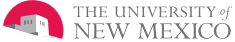 Transportation Safety Center4400 Alameda Blvd NE Stuite AAlbuquerque, NM 87113Email: TSCdriverprograms@unm.eduDRIVER IMPROVEMENT/DEFENSIVE DRIVINGCERTIFICATE OF COMPLETION ORDER FORMREQUIREMENTS FOR CERTIFICATES OF COMPLETION (COCs)			ALL QUARTERLY REPORTS, INCLUDING CLASSROOM SCHEDULES FOR THE PRESENT QUARTER MUST BE RECEIVED BY TSC PRIOR TO SUBMITTING ORDERNUMBER OF COMPLETIONS REPORTED WILL DETERMINE  NUMBER OF COCs AUTHORIZEDALLOW ONE (1) WEEK FOR REVIEW & ORDER PROCESSING (No “Walk-Ins” or Immediate Deliveries)TSC WILL NOTIFY YOU OF NUMBER OF COCs ISSUED AND TO MAKE PAYMENT AND DELIVERY ARRANGEMENTS$1.00 FOR EACH CERTIFICATE APPROVED COCs WILL BE ISSUED IN INCREMENTS OF 50 CHECKS PAYABLE TO: TRANSPORTATION SAFETY DIVISIONCOC’S ARE IN DUPLICATE. (ORIGINAL GOES TO THE STUDENT UPON SATISFACTORY COMPLETION AND THE COPY IS FOR SCHOOL FILES).TRANSPORTATION SAFETY CENTER USE ONLYNumber of Certificates of Completion Authorized_____________Control #___________To____________Authorizing TSC staff signature: _______________________Date Mailed Out (if applicable) ___________Authorized School Representative (if applicable) ______________________________________________Check #________________________Check Date___________________Amount Received____________SCHOOL NAMEOWNER/OPERATOREMAILPHONE#  MAILING ADDRESSCITY/STATE/ZIP       CITY/STATE/ZIP         ,      